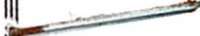 "CONTRATO DE ADQUISICION DE VEHICULOS AUTOMOTORES PARA EL INSTITUTO SALVADOREÑO DE TRANSFORMACION  AGRARIA"OTORGADO POR:GRUPO Q EL SALVADOR, S.A. DE  C.V.A  FAVOR DE:INSTITUTO SALVADOREÑO DE TRANSFORMACION AGRARIASAN SALVADOR, 2011li.u t· ,7 d,.. nu..... L·J1u'"	_-._ ... ""' a·..·'NOSOTROS:    PABLO   ALCIDES    OCHOA    QUINTEROS,    de     años,, del domicilio  de, departamento  de  , portador de mi Documento Único de Identidad número, compareciendo y actuando en nombre y representación, en  mi  calidad  de  Presidente  del  INSTITUTO   SALVADOREÑO    DE   TRANSFORMACION    AGRARIA,  InstituciónEstatal Autónoma de Derecho Público, de este domicilio, con Número  de identificación  Tributaria  cero  seiscientos  catorce-trescientos  diez  mil  ciento  treinta y uno-cero cero tres-cero, que se podrá abreviar "ISTA", "INSTITUTO" O "CONTRATANTE" indistintamente; y BEATRIZ DEL VALLE  BARQUERO,  de  años,  Empleada,  del  domicilio  de  , departamento de, con Documento Único de Identidad número, y con Número de Identificación Tributaria;  actuando  en  nombre  y  representación en  mi calidad  de Apoderada  Especial  Mercantil  Administrativa,  de la Sociedad denominada SOCIEDAD GRUPO Q EL SALVADOR SOCIEDAD ANONIMA DE CAPITAL VARIABLE, que podrá abreviarse GRUPO Q EL SALVADOR, S.A de C.V., de este domicilio;  con  Número  de  Identificación  Tributaria mil doscientos diecisiete - ciento treinta mil seiscientos sesenta y ocho - cero cero uno - cero; que  en  el  transcurso  del  presente  instrumento  me denominaré "CONTRATISTA o LA SOCIEDAD CONTRATISTA", y  en  los caracteres dichos, MANIFESTAMOS: Que hemos acordado otorgar y en efecto otorgamos, el presente CONTRATO DE ADQUISICION DE VEHICULOS AUTOMOTORES         PARA        EL        INSTITUTO        SALVADOREÑO         DETRANSFORMACION AGRARIA, según Licitación Pública número 04/ISTA/2011, Contrato que se sujeta, en todo a lo establecido en la Ley de Adquisiciones y Contrataciones de la Administración Pública en adelante LACAP, así como a las obligaciones, condiciones, pactos y renuncias siguientes: 1) OBJETO DEL CONTRATO.   El   Contratista   se   compromete   a   suministrar    al   ISTA,    TRES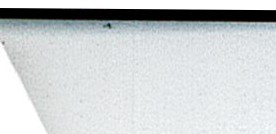 MICROBUSES,  marca  NISSAN, modelo  CIVILIAN  MIDIBUS  3 PUERTAS 28  ASSDX DSL (WL-473), año 2011, según detalle en las Bases de Licitación Pública y­ especificaciones siguientes: Capacidad de  Carga  o  Pasajeros:  28  asientos; Sistema Eléctrico: incluye batería, alternador, motor de arranque y sistema de combustión diesel, bomba de inyección e inyectores; Combustible: diesel;  Capacidad de Tanque de Combustible: 107 litros; Herramientas: incluye mica, llave de tuercas L o cruz, llaves 8-1O y 12-14, destornillador plano y phillips y cuña metálica, accesorios exigidos por el  Viceministerio  de  Transporte  como  extintor ABC de 5 libras, gancho para sostener extintor, dos triángulos reflectivos, cinta reflectiva trasera; Manual y Catálogos de Vehículos: Manual del conductor, catálogos año 2011; Tamaño de Rin: 700 R 16; incluye llanta de repuesto; Motor: TD42, 4200 centímetros cúbicos, 6 cilindros; Transmisión: mecánica desde 5 velocidades hacia delante  y  1  de  retroceso;  Tipo  de  Dirección:  Hidráulica; Número de Ejes: 2; Tipo de Suspensión:  delantera  de  muelles  ahusados  con barra antirrobillo , amortiguadores tipo telescópicos, trasera de muelles ahusados, amortiguadores tipo telescopios; Tipo de Frenos: delanteros ventilados con doble caliper,  traseros  de  tambor,  2  zapatas  principales  dobles  con  regulador automático; Accesorios: radio AM y FM con CD placer; Aire  Acondicionado:  sin aire acondicionado; Tipo de Asiento: butaca vinyl; Panel de Control: estándar de fábrica; Extras y Otros: Defensa delantera y trasera,  parrilla  de techo  y estribos; Ejes Traseros: doble rodaje; Stock de Repuestos, Ubicación, Capacidad en Talleres de Servicio: garantía de existencia de repuestos en plaza por un período mínimo de 5 años y capacidad en talleres de servicio y ubicación según detalle de capacidad instalada ofertada; Rendimiento  de  Combustible:  18 a  21  kilómetros por  galón.  Cada  vehículo  incluye  mantenimiento  preventivo  normal correspondiente a 20 revisiones periódicas,  una  cada  5,000  kilómetros.  Las unidades se garantizan contra cualquier  defecto  de  fabricación  o  mal funcionamiento por un período de TREINTA  Y  SEIS  (36)  MESES,  o  CIEN  MIL (100, 000) kilómetros de recorrido, lo que  suceda  primero.  El Contratista  garantiza que entregará  los vehículos  antes descritos  que sean en su totalidad  nuevos, de  laº ª º 787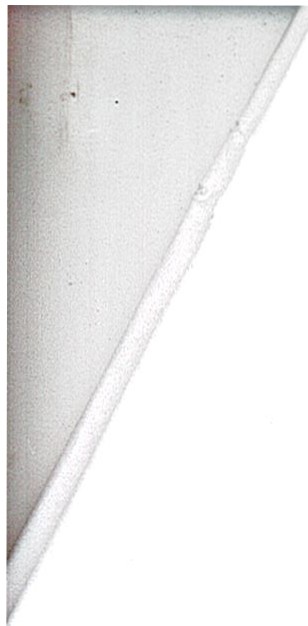 misma calidad, no reconstruidos, no refaccionados  u  otro  que  elimine  su originalidad. Estas cantidades podrán  variar,  aumentar  o  disminuir  de  acuerdo  a las necesidades del ISTA y a la disponibilidad presupuestaria. 11) DOCUMENTOS CONTRACTUALES. Forman parte integral del presente Contrato los documentos siguientes: a) Bases de Licitación Pública número 04/ISTA/2011; b) Adendas a las Bases de  Licitación,  aprobadas  por  Junta  Directiva  Institucional  el día  13 de julio de 2011, mediante Sesión Ordinaria 24-2011, Punto XXX; c) La Oferta y sus documentos de fecha veintidós de julio de dos mil once; d) La Garantía de Mantenimiento de Oferta, Garantía de Cumplimiento de  Contrato  y  Garantía  de  Buen Servicio, Funcionamiento o Calidad de Bienes; e) Informe de Evaluación de Ofertas de fecha nueve de agosto de dos mil once, emitido por la Comisión de Evaluación de Ofertas,  f)  Acuerdo  de  Junta  Directiva  Institucional  sobre Adjudicación Parcial del proceso de Licitación Pública 04/ISTA/2011, tomado  en Sesión Ordinaria número 27-2011, de fecha 10 de agosto de 2011, Punto XVIII;  g)  Las Resoluciones Modificativas de ampliación o prórroga; y,  h) Otros documentos  que emanaren del presente Contrato. En caso de controversia ., entre estos documentos y el Contrato, prevalecerá este último. 111) PLAZO.  Los microbuses serán entregados en un plazo máximo de  TREINTA  días  calendario  contados  a partir de la notificación de formalización  del presente  Contrato,  y serán  entregados en las oficinas centrales del Instituto ubicadas en el kilómetro cinco  y  medio,  Carretera a Santa Tecla, Calle y Colonia Las Mercedes  contiguo  al  Parque  de  Pelota en esta ciudad. IV) PRECIO Y FORMA  DE  PAGO.  PRECIO:  El ISTA  se obliga a pagar al Contratista la cantidad de SESENTA Y DOS MIL VEINTISÉIS DÓLARES DE LOS ESTADOS UNIDOS DE AMÉR ICA ($62,026.00), haciendo  un total de CIENTO  OCHENTA  Y  SEIS  MIL SETENTA  Y  OCHO  DÓLARES DE LOSESTADOS UNIDOS DE AMERICA  ($186,078.00),  cantidad  que  incluye  el Impuesto a la Transferencia de Bienes Muebles y a  la  Prestación de  Servicios,  y que pagará de conformidad a los precios establecidos  en la Oferta  presentada  por  el Contratista. Las Placas de cada automotor serán de forma gratuita. FORMA DE PAGO:   El  Instituto  cancelará   al  Contratista   a  través   de   la  Unidad  FinancieraInstitucional en un plazo máximo  de  SESENTA  días  calendario,  después  del  recibo de los vehículos a satisfacción  por  el  ISTA,  debiendo  el  Contratista presentar previamente a la Unidad Financiera Institucional,  la  siguiente documentación completa y aprobada: Factura de Consumidor Final,  Acta  de Recepción firmada y sellada por el Presidente Institucional o su delegado, y el representante o encargado de la  Sociedad  Suministrante,  Garantía  de  Buen Servicio, Funcionamiento  o  Calidad  de  Bienes,  Copia  de  la  certificación  de garantía aprobada por el ISTA. En virtud de  que  el  Instituto  ha  sido  clasificado como Agente  de  Retención del Impuesto a la Transferencia  de Bienes Muebles y a  la Prestación de Servicios (IVA), se procederá a  efectuar  la  correspondiente  retención en concepto de anticipo de dicho impuesto, equivalente al uno por ciento (1%)  sobre el precio de  los bienes a adquirir  en las cantidades  iguales o mayores     a cien 00/100 dólares, según el artículo 162 del Código Tributario. Por tanto, el Contratista deberá reflejar en la factura el 1% de  retención,  calculado  sobre  el  monto neto (valor sin IVA) de la factura  emitida,  indistintamente  de la clasificación  de categoría de contribuyente que ostente la Contratista. V)  GARANTIA.  El Contratista deberá constituir a favor del Contratante las siguientes garantías: a) GARANTIA  DE  CUMPLIMIENTO  DE  CONTRATO:  De  conformidad  con  lo dispuesto en los artículos treinta y uno y treinta y cinco de la LACAP, el Contratista presentará la Garantía de Cumplimiento  de  Contrato  para  asegurar  que  cumplirá con todas las cláusulas establecidas en el Contrato, y que el suministro contratado será entregado y  recibido  a entera  satisfacción,  Garantía  que se incrementará  en  la misma proporción en que el valor del Contrato llegare a aumentar, en su caso. Deberá presentarla en la oficina de la UACI, ubicada en las instalaciones  centrales  del ISTA, en el kilómetro 5 Yz Carretera a Santa Tecla, Colonia y Calle  Las  Mercedes, contiguo al Parque de Pelota,  San  Salvador,  dentro  de  los  cinco  (5) días hábiles siguientes  a  la entrega  formal  del  ejemplar  del  contrato,  a través  de un Banco,  Compañía  Aseguradora  o Afianzadora  o toda  compañía  autorizada  por la Superintendencia del Sistema Financiero, con domicilio legal en El Salvador, en dólares   de  los  Estados   Unidos  de  América.   La  Garantía   de  Cumplimiento  deºº º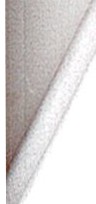 Contrato será por un valor equivalente al veinte por ciento (20%) del monto del Contrato es decir, TREINTA Y SIETE  MIL  DOSCIENTOS  QUINCE  DÓLARES  CON   SESENTA   CENTAVOS   DE   DÓLAR   DE   LOS   ESTADOS   UNIDOS   DEAMÉRICA, y deberá estar vigente a partir de la fecha de su presentación hasta un mínimo de 30 días posteriores a la fecha de la finalización del Contrato y sus prórrogas, si las hubiere.  b)  GARANTIA  DE  BUEN  SERVICIO, FUNCIONAMIENTO Y CALIDAD DE LOS BIENES: El Contratista garantizará la buena calidad del suministro entregado, para lo cual presentará una Garantía de Buen Servicio, Funcionamiento y Calidad de los Bienes por  el  diez  por  ciento  (10%) del monto total del Contrato, es decir, DIECIOCHO  MIL  SEISCIENTOS  SIETE  DOLARES  CON OCHENTA  CENTAVOS  DE DÓLAR  DE LOS  ESTADOSUNIDOS DE AMERICA ($18,607.80), y deberá presentarse en la Unidad de Adquisiciones y Contrataciones Institucional dentro de los cinco días hábiles posteriores a la fecha en que el suministro sea recibido en su totalidad, y a entera satisfacción por parte del Instituto, de acuerdo al Acta de Recepción definitiva  que para tal efecto se levantará; y tendrá vigencia  de  un año  a partir de la recepción  final. Esta Garantía se hará  efectiva  en  caso  que  el  suministrante  rehusare  realizar las reparaciones provenientes de defectos o mala  calidad  de  los  bienes. Para tal efecto se aceptará una Garantía emitida a través de un Banco, Compañía Aseguradora o Afianzadora con domicilio legal en El Salvador, autorizadas por la Superintendencia  del Sistema  Financiero, y deberá  ser  en dólares  de los   Estados-7	Unidos	de	América.	VI)	COMPROMISO	PRESUPUESTARIO.	La	UnidadFinanciera Institucional, hará efectivo el pago del monto contractual con cargo a Recursos Propios del Presupuesto Extraordinario del Programa de Producción Agropecuaria y Agroindustrial, año dos mil once. VII) PROHIBICIONES: Queda expresamente prohibido al Contratista traspasar o ceder a cualquier titulo, los derechos y obligaciones emanados  del presente Contrato,  así como subcontratar.  La trasgresión de esta disposición además de las causales comprendidas en el artículo noventa y cuatro de la LACAP, dará lugar a la caducidad del Contrato procediéndose  a  hacer  efectiva  la  Garantía  de  Cumplimiento  de  Contrato.   VIII)+-;	c.I  ,'5 V ·INCUMPLIMIENTO. En caso de mora por parte del Contratista de las obligaciones contraídas en virtud del presente Contrato, se aplicarán las multas establecidas en el artículo ochenta y cinco de la LACAP, el Contratista expresamente se somete a las sanciones que emanaren de la ley o del presente Contrato, las que serán impuestas por el Contratante. IX) INTERPRETACION DEL CONTRATO. De conformidad al artículo ochenta y cuatro incisos primero y segundo de la LACAP;  el ISTA se reserva el derecho de interpretar el presente Contrato de conformidad a la Constitución de la República, la Ley de Adquisiciones y Contrataciones de la Administración Pública, demás legislación aplicable y los principios generales de Derecho Administrativo, y de la forma que más convenga al interés público que se pretende satisfacer de forma directa o indirecta con la  prestación  del  servicio objeto del presente Contrato, pudiendo en tal caso girar por escrito al Contratista las instrucciones que se consideren necesarias; el Contratista expresamente  acepta tal disposición y se obliga a dar estricto cumplimiento a las instrucciones que le dicte el Contratante, las cuales le serán comunicadas por ,medio de la Unidad de Adquisiciones y Contrataciones Institucional. X) MODIFICACION, AMPLIACION Y/O PRORROGA. De común acuerdo, el presente  Contrato  podrá ser modificado y ampliado en cualquiera de sus partes; o prorrogado en su plazo de conformidad a la Ley, siempre que concurra una de las situaciones   siguientes:a) por motivos de caso fortuito o fuerza mayor tal como se establece en  la Cláusula XII de este Contrato; b) cuando existan nuevas necesidades, siempre vinculadas al objeto contractual; y c) cuando surjan causas imprevistas. En tales casos, el Contratante emitirá la correspondiente Resolución de Modificación, Ampliación o Prórroga del Contrato, la cual será firmada posteriormente  por  ambas partes, para lo cual este mismo instrumento acreditará la obligación contractual resultante de dicha ampliación, modificación o prórroga. XI) MODIFICACION UNILATERAL. Queda  convenido  por ambas  partes que cuando el interés público lo hiciere necesario, sea por necesidades nuevas, causas imprevistas u otras circunstancias, el Instituto podrá modificar de forma  unilateral el  presente  Contrato,  emitiendo  al efecto  la  resolución  correspondiente,  la que.-,  -, ,¡   ..../  r,  t::l e ;;formará parte integrante del mismo, entendiéndose que no será  modificable  de forma sustancial su objeto, y en caso de que se altere el equilibrio financiero del presente Contrato en detrimento  del Contratista,  éste tendrá  derecho  a un ajuste de precios, y en general toda modificación será enmarcada dentro de los  parámetros de razonabilidad y buena fe. XII) CASO FORTUITO Y FUERZA  MAYOR. Por motivos de caso fortuito y fuerza mayor, de conformidad al artículo ochenta y seis de la LACAP, el Contratista  podrá solicitar  una prórroga  del plazo  de cumplimiento de las obligaciones  contractuales,  debiendo  justificar  y documentar su solicitud, la cual para que sea efectiva deberá ser aprobada por el Contratante; si procediere la aprobación, el Contratista deberá  entregar  la ampliación de la Garantía de Cumplimiento de Contrato.  En todo caso y aparte de  la facultad del ISTA para otorgar tal prórroga, ésta se concederá por medio de resolución razonada que formará parte integrante del presente Contrato. XIII) TERMINACIÓN BILATERAL. Las partes contratantes podrán de conformidad al artículo noventa y cinco de la LACAP, dar por terminada bilateralmente la relación jurídica que emana del presente Contrato, debiendo en tal caso emitir  conjuntamente la resolución correspondiente. XIV) JURISDICCION  Y LEGISLACION APLICABLE. Para los efectos jurisdiccionales del  presente Contrato, nos sometemos a la legislación vigente de la República de El Salvador, cuya aplicación se realizará de conformidad a lo establecido en el artículo cinco de  la Ley de Adquisiciones y Contrataciones de la Administración Pública. Asimismo, señalamos como domicilio especial el de esta ciudad, a cuyos tribunales nos sometemos expresamente. Será depositaria de los bienes que se embargaren la persona que el Contratante designe, a quien la Contratista  releva de la obligación  de rendir fianza y cuentas, comprometiéndose ésta a pagar' los gastos  ocasionados,  inclusive los personales, aunque  no hubiere condenación  en costas.XV) NOTIFICACIONES. Todas las notificaciones referentes a la ejecución del presente Contrato, serán válidas solamente cuando sean hechas por escrito a las direcciones de las partes contratantes, para cuyos efectos señalamos como lugar para  recibirlas:  EL ISTA,  en  kilómetro  cinco  y  medio,  Carretera  a  Santa Tecla,7contiguo al Parque de Pelota, San Salvador; y EL CONTRATISTA, en Bulevar Los Próceres y Avenida Las Amapolas, Colonia San Mateo, Edificio Grupo Q. Así nos expresamos los otorgantes, quienes enterados y conscientes de los términos y efectos legales del presente Contrato, por convenir así nuestros intereses, ratificamos su contenido y en fe de lo cual firmamos en la ciudad de San Salvador, a los veintidós días del mes de agosto de dos mil once.C7	[Ql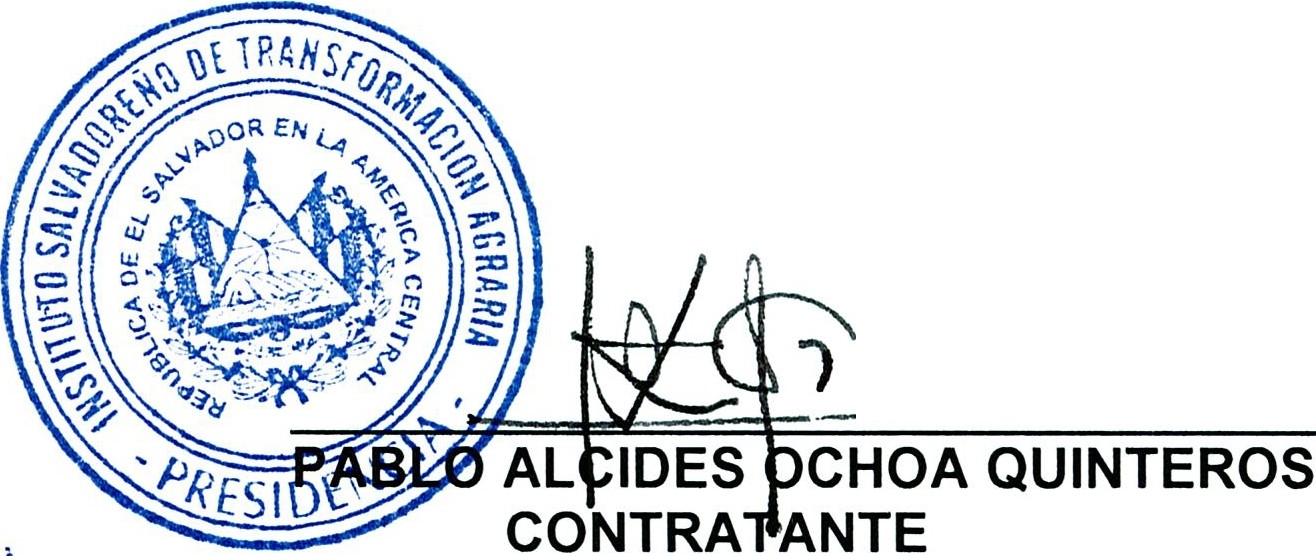 EL SALVADORS.A  DE C.VBEATRIZ DEL VALLE BARQUEROCONTRATISTA¿y .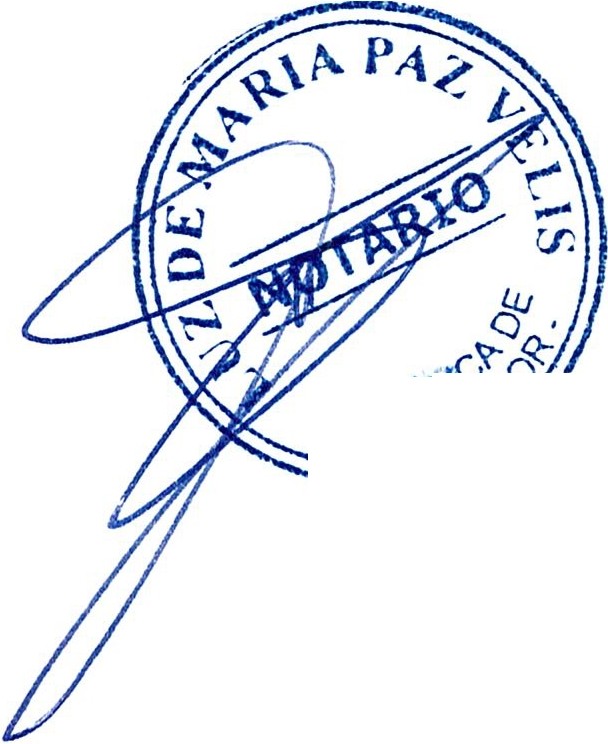 ':?-ciudad de San Salvador, a las once horas del veintidós de agosto de dos  milmí,	LUZ   DE   MARIA	PAZ   VELIS,	Notario,   de   este   domicilio,comparecen: PABLO ALCIDES OCHOA QUINTEROS, de años, , del domicilio de, departamento de, a quien conozco y me presenta su Documento Único de Identidad número, que comparece y actúa en nombre y representación, en su calidad de Presidente del INSTITUTO SALVADOREÑO DE TRANSFORMACION AGRARIA, Institución Estatal Autónoma de Derecho Público, de este domicilio, con Número de Identificación Tributaria cero seiscientos catorce-trescientos diez mil ciento treinta y uno-cero cero tres-cero; que se podrá abreviar "ISTA", "INSTITUTO" O "CONTRATANTE"  indistintamente;  y  BEATRIZ  DEL  VALLE  BARQUERO, de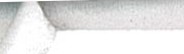  años,        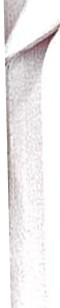 departamento de, a quien hoy conozco e identifico con Documento Único de Identidad número, y con Número de  Identificación Tributaria  ; actuando en nombre y representación en su calidad de Apoderada Especial Mercantil Administrativa, de  la  Sociedad  denominada  SOCIEDAD GRUPO  Q  EL SALVADOR  SOCIEDAD  ANONIMA  DE CAPITAL  VARIABLE,  que podrá abreviarse  GRUPO  Q  EL SALVADOR,  S.A.  de C.V., de este domicilio;  conNúmero de Identificación Tributaria mil doscientos diecisiete - ciento treinta mil seiscientos sesenta y ocho - cero cero uno - cero; que en el transcurso  del..	\presente	instrumento	se	denominará	"CONTRATISTA	o	L SOCIEDAD:, ::: CONTRATISTA", personerías que al final relacionaré; y en el carácter' en que actúan ME DICEN: Que las firmas que aparecen al pie del documento  que antecede y que en su orden la primera se lee " P. A. Ochoa Q." y la segunda es "Ilegible", son suyas y como tales las reconocen por haber sido puestas de su puño y letra, así como las obligaciones contenidas en el documento anterior redactado en cuatro hojas de papel para su legalización, por medio del cual ME MANIFIESTAN: Que han convenido en celebrar el presente CONTRATO DE, ADQUISICION	DE	VEHICULOS	AUTOMOTORES	PARA	EL	INSTITUTOSALVADOREÑO   DE  TRANSFORMACION   AGRARIA,  conforme  a  las cláusulas?	que a continuación se especifican: 1) OBJETO DEL CONTRATO. El Contratista se compromete a suministrar al ISTA TRES MICROBUSES, marca NISSAN, modelo CIVILIAN  MIDIBUS  TRES  PUERTAS VEINT IOCHO  ASS  DX  DSL WL guiónCUATROCIENTOS SETENTA Y TRES, año dos mil once, según detalle en las Bases de Licitación Pública y especificaciones siguientes: Capacidad de Carga o Pasajeros: veintiocho asientos; Sistema Eléctrico: incluye batería, alternador,  motor de arranque y sistema de combustión diesel, bomba de inyección e inyectores; Combustible: diesel; Capacidad de Tanque de Combustible: ciento siete  litros;  Herramientas:  incluye  mica,  llave  de  tuercas  L o  cruz;' llaves  ocho(\guión diez y doce guión catorce, destornillador plano y phillips y cuña metálica, accesorios exigidos  por  el  Viceministerio  de  Transporte  como  extintor  ABC  de cinco libras, gancho para  sostener  extintor,  dos  triángulos  reflectivos,  cinta  reflectiva trasera; Manual y Catálogos de Vehículos: Manual  del  conductor, catálogos año dos mil once;  Tamaño  de  Rin:  setecientos  R  dieciséis;  incluye  llanta de repuesto; Motor: TD cuarenta y dos, cuatro mil doscientos centímetros cúbicos, seis cilindros; Transmisión: mecánica .desde cinco velocidades hacia delante y uno de retroceso; Tipo de Dirección:  Hidráulica;  Número de Ejes: dos; Tipo de Suspensión: delantera de muelles ahusados con barra antirrobillo, amortiguadores  tipo  telescópicos,  trasera  de  muelles  ahusados,  amortiguadores tipo telescopios; Tipo de  Frenos: delanteros  ventilados  con doble  caliper,  traseros de tambor, dos zapatas principales dobles con regulador  automático;  Accesorios: radio AM y FM con  CD  placer; Aire  Acondicionado:  sin  aire  acondicionado;  Tipo de Asiento: butaca vinyl; Panel de Control: estándar de fábrica; Extras y Otros: Defensa delantera y trasera, parrilla de techo y estribos; Ejes  Traseros:  doble  rodaje; Stock de Repuestos, Ubicación, Capacidad en Talleres de Servicio: garantía  de existencia  de  repuestos  en plaza por un período  mínimo de cinco años  y capacidad en talleres  de  servicio  y  ubicación  según  detalle  de  capacidad instalada ofertada; Rendimiento de Combustible:  dieciocho  a veintiún  kilómetros por  galón.  Cada  vehículo  incluye  mantenimiento  preventivo   normal correspondiente a veinte revisiones periódicas, una cada cinco mil kilómetros. Las unidades se garantizan contra cualquier  defecto  de  fabricación  o  mal  funcionamiento por un período de  TREINTA  Y  SEIS  MESES,  o  CIEN  MIL kilómetros de recorrido, lo que suceda  primero.  El  Contratista  garantiza  que entregará los vehículos antes descritos que sean en su totalidad  nuevos,  de  la  misma calidad, no reconstruidos, no refaccionados u  otro  que  elimine  su  originalidad. Estas  cantidades  podrán  variar,  aumentar  o  disminuir  de  acuerdo  a las necesidades del ISTA y a la disponibilidad presupuestaria. 11) DOCUMENTOS CONTRACTUALES. Forman parte integral del presente Contrato los. documentos siguientes:  a)  Bases de  Licitación  Pública  número cuatro  pleca  ISTA pleca dos milonce;  b)  Adendas	         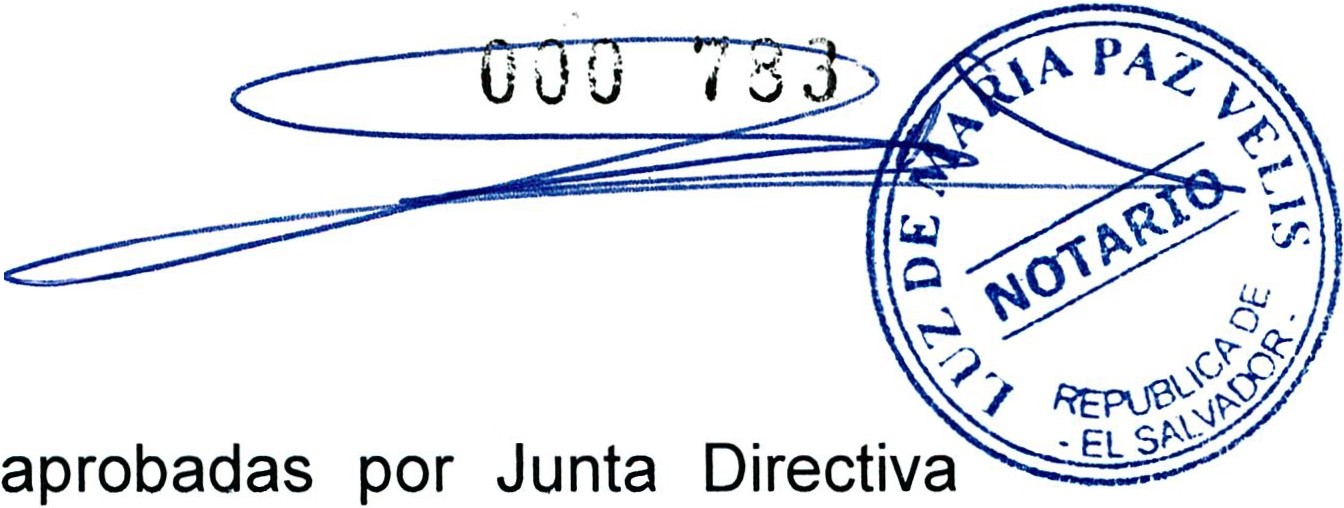 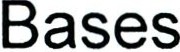 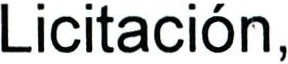 Institucional el día trece de julio de dos mil once, mediante Sesión Ordinaria veinticuatro guión dos mil once, Punto treinta; c) La Oferta y sus documentos  de  fecha veintidós de julio de dos mil once; d) La Garantía  de  Mantenimiento  de  Oferta, Garantía de Cumplimiento de Contrato y Garantía de Buen Servicio, Funcionamiento o Calidad de Bienes; e) Informe  de  Evaluación  de  Ofertas  de  fecha nueve de agosto de dos mil once, emitido por la Comisión de Evaluación de Ofertas, f) Acuerdo de Junta Directiva Institucional sobre Adjudicación Parcial del proceso de Licitación Pública cuatro pleca ISTA pleca dos mil once, tomado  en Sesión Ordinaria número  veintisiete  guión  dos  mil once,  de fecha  diez de  agosto de dos mil once,  Punto dieciocho; g)  Las Resoluciones  Modificativas de ampliación  o prórroga; y, h) Otros documentos que emanaren del presente  Contrato.  En caso  de controversia entre estos documentos y el Contrato, prevalecerá este último. 111 ) PLAZO. Los microbuses, serán entregados en un plazo máximo de TREINTA días calendario contados a partir de la notificación  de  formalización  del  presente Contrato, y serán entregados en las oficinas centrales del Instituto ubicadas en el kilómetro cinco y medio, Carretera a Santa Tecla, Calle y Colonia Las Mercedes contiguo al Parque de Pelota en esta ciudad. IV) PRECIO Y FORMA DE PAGO. PRECIO: El ISTA se obliga a pagar al Contratista la cantidad de SESENTA Y DOS MIL VEINTISÉIS DÓLARES DE LOS ESTADOS  UNIDOS  DE AMÉRICA,  haciendo un total  de CIENTO  OCHENTA  Y  SEIS  MIL SETENTA  Y  OCHO  DÓLARES  DELOS ESTADOS UNIDOS DE AMERICA, cantidad que incluye el Impuesto a la Transferencia de Bienes Muebles y a la Prestación de Servicios, y que pagará de conformidad a los precios establecidos en  la Oferta  presentada  por el Contratista. Las Placas de cada automotor serán de forma gratuita. FORMA DE PAGO: El Instituto cancelará al Contratista a través de  la  Unidad  Financiera  Institucional en un plazo máximo de SESENTA días calendario, después  del  recibo  de  los vehículos a satisfacción por el  ISTA,  debiendo  el  Contratista  presentar previamente a la Unidad Financiera Institucional, la  siguiente  documentación completa  y  aprobada:  Factura de  Consumidor  Final, Acta  de  Recepción firmada y11sellada por el Presidente Institucional o su delegado, y el representante o encargado de la Sociedad Suministrante, Garantía de Buen Servicio, Funcionamiento o Calidad de Bienes, Copia de la certificación de garantía aprobada por el ISTA. En virtud de que el Instituto ha sido clasificado como Agente de Retención del Impuesto a la Transferencia de Bienes Muebles y a la Prestación de Servicios, se procederá a efectuar la correspondiente retención en concepto de anticipo de dicho impuesto, equivalente al uno por ciento sobre el precio de los bienes a adquirir en las cantidades iguales o mayores a cien dólares, según el artículo ciento sesenta y dos del Código Tributario. Por tanto, el Contrtista deberá reflejar en la factura el uno por ciento de retención, calculado sobre el monto neto guión valor sin IVA de la factura emitida, indistintamente de la clasificación de categoría de contribuyente que ostente la Contratista. V)  GARANTIA.  El Contratista deberá constituir a favor del Contratante las siguientes garantías: a) GARANTIA DE CUMPLIMIENTO DE CONTRATO: De  conformidad  con  lo dispuesto en los artículos treinta y uno y treinta y cinco de la LACAP, el Contratista presentará la Garantía de Cumplimiento de Contrato para asegurar que cumplirá con todas las cláusulas establecidas en el Contrato, y que el suministro contratado será entregado y recibido a entera satisfacción , Garantía que se incrementará en la misma proporción en que el valor del Contrato llegare a aumentar, en su caso. Deberá presentarla en la oficina de la UACI, ubicada en las instalaciones centrales del ISTA, en el kilómetro cinco y medio Carretera a Santa Tecla, Colonia y Calle Las Mercedes, contiguo al Parque de Pelota, San Salvador, dentro de los cinco días hábiles siguientes a la entrega formal del ejemplar del contrato, a través de   un Banco, Compañía Aseguradora o Afianzadora o toda compañía autorizada por la Superintendencia del Sistema Financiero, con domicilio legal en EL.Salvador, en dólares de los Estados Unidos de América. La Garantía de Cumplimiento de Contrato será por un valor equivalente al veinte por ciento del monto del Contrato es decir TREINTA Y SIETE MIL DOSCIENTOS QUINCE DÓLARES CON SESENTA CENTAVOS DE DÓLAR DE LOS ESTADOS UNIDOS DE AMÉRICA, ydeberá estar vigente a partir de la fecha de su presentación  hasta    un mínimo de""'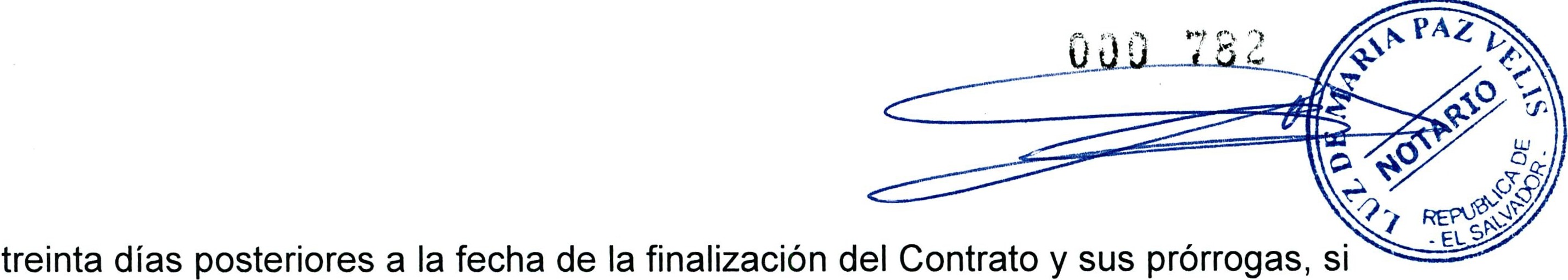 las   hubiere.   b)  GARANTIA   DE   BUEN  SERVICIO,   FUNCIONAMIENTO  Y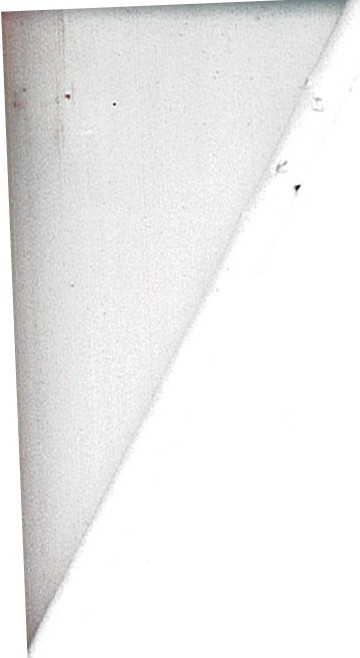 CALIDAD DE LOS BIENES: El Contratista garantizará la buena calidad del suministro entregado, para lo cual presentará una Garantía de Buen Servicio, Funcionamiento y Calidad de los Bienes por el diez por ciento del monto total del Contrato, es decir, DIECIOCHO MIL SEISCIENTOS SIETE DOLARES CON OCHENTA CENTAVOS DE DÓLAR DE LOS ESTADOS UNIDOS DE AMERICA,y deberá presentarse en la Unidad de Adquisiciones y Contrataciones Institucional dentro de los cinco días hábiles posteriores a la fecha en que el suministro sea recibido en su totalidad, y a entera satisfacción por parte del Instituto, de acuerdo al Acta de Recepción definitiva que para tal efecto se levantará; y tendrá vigencia de un año a partir de la recepción final. Esta Garantía se hará efectiva en caso  que el suministrante rehusare realizar las reparaciones provenientes de defectos o mala calidad de los bienes. Para tal efecto se aceptará una Garantía emitida a través de un Banco, Compañía Aseguradora o Afianzadora con domicilio legal en El Salvador, autorizadas por la Superintendencia del Sistema Financiero, y deberá ser en dólares de los Estados Unidos de América. VI) COMPROMISO PRESUPUESTARIO. La Unidad Financiera Institucional, hará efectivo el pago del monto contractual con cargo a Recursos Propios del Presupuesto Extraordinario del Programa de Producción Agropecuaria y Agroindustrial, año dos mil once. VII) PROHIBICIONES: Queda expresamente prohibido al Contratista traspasar o ceder a cualquier titulo, los derechos y obligaciones emanados  del presente Contrato, así como subcontratar. La trasgresión de esta disposición además de las causales comprendidas en el artículo noventa y cuatro de la LACAP, dará lugar a la caducidad del Contrato procediéndose a hacer efectiva la Garantía de Cumplimiento de Contrato. VIII) INCUMPLIMIENTO. En caso de mora por parte del Contratista de las obligaciones contraídas en virtud del presente Contrato, se aplicarán las multas establecidas en el artículo ochenta y cinco de ta LACAP; el Contratista expresamente se somete a las sanciones que emanaren de la ley o del presente    Contrato,    las    que    serán    impuestas    por    el    Contratante. IX)11INTERPRETACION DEL CONTRATO. De  conformidad  al  artículo  ochenta  y cuatro incisos primero y segundo de la LACAP, el ISTA se reserva el derecho de interpretar el presente Contrato de conformidad  a la Constitución  de la República,  la Ley de Adquisiciones y Contrataciones de la Administración Pública, demás legislación aplicable y los principios generales de Derecho Administrativo, y de la forma que más convenga al interés público que se pretende satisfacer de forma directa o indirecta con la prestación del servicio · objeto del presente Contrato, pudiendo en tal caso girar por escrito al Contratista las instrucciones que se consideren necesarias; el Contratista expresamente acepta tal disposición y se  obliga  a  dar  estricto  cumplimiento  a  las instrucciones  que  le dicte el Contratante,las  cuales  le  serán  comunicadas   por  medio  de  la  Unidad  de   Adquisiciones  y	"" Contrataciones	Institucional.	X)	MODIFICACION,	AMPLIACION	Y/O PRORROGA.  De  común  acuerdo,  el  presente  Contrato  podrá  ser  modificado  yampliado en cualquiera de sus partes; o prorrogado  en su plazo de conformidad  a  la Ley, siempre que concurra una de las situaciones siguientes: a) por motivos de caso fortuito o fuerza mayor tal como se establece en la Cláusula doce de este Contrato; b) cuando existan nuevas necesidades, siempre vinculadas al objeto contractual; y c) cuando surjan causas imprevistas. En tales casos, el Contratante emitirá la correspondiente Resolución de Modificación, Ampliación o Prórroga del Contrato, la cual será firmada posteriormente por ambas partes, para lo cual este mismo   instrumento   acreditará   la   obligación   contractual   resultante   de    dichaampliación,  modificación  o  prórroga.  XI)  MODIFICACION  UNILATERAL.  Queda	-convenido por ambas partes que cuando el interés  público  lo  hiciere  necesario,  sea por necesidades nuevas, causas  imprevistas  u  otras  circunstancias,  el Instituto podrá modificar de forma unilateral el presente Contrato,  emitiendo  al  efecto la resolución correspondiente, la que formará parte integrante del mismo, entendiéndose que no será modificable  de forma  sustancial  su  objeto,  y en caso de que se altere el equilibrio financiero del presente Contrato en detrimento del Contratista, éste tendrá derecho a un ajuste de precios, y en .general toda modificación  será enmarcada  dentro  de  los parámetros de razonabilidad  y   buena'!111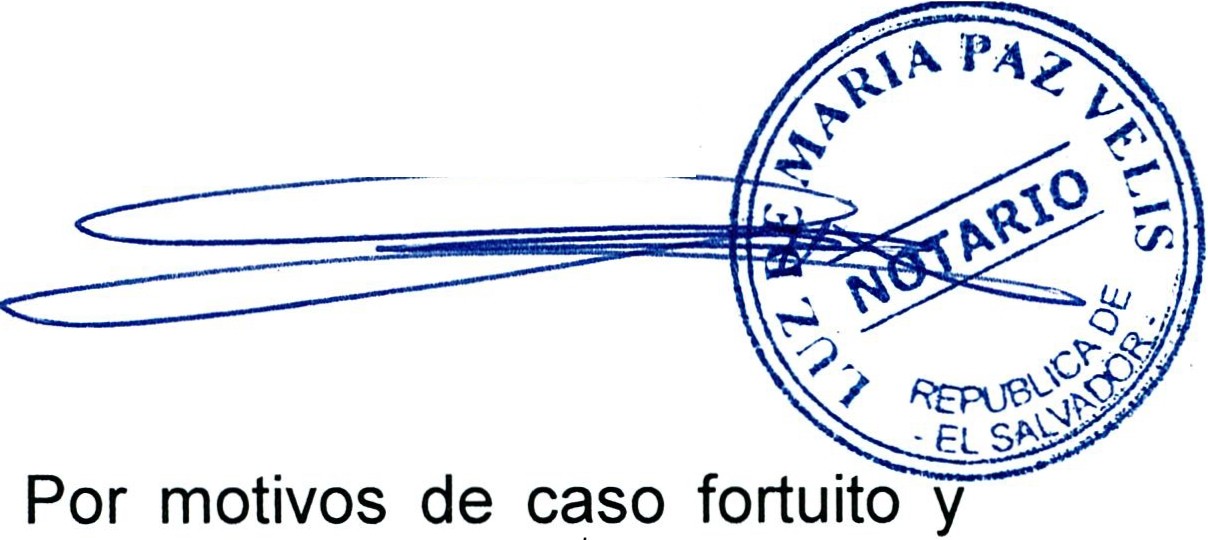 fe.  XII)  CASO  FORTUITO  Y  FUERZA   MAYOR.fuerza mayor, de conformidad al artículo ochenta  y  seis  de  la  LACAP,  el Contratista podrá solicitar una prórroga del plazo de cumplimiento de  las  obligaciones contractuales, debiendo justificar y documentar su  solicitud,  la  cual para que sea efectiva deberá ser aprobada por el Contratante; si procediere la aprobación, el Contratista deberá entregar la ampliación de la Garantía de Cumplimiento de Contrato. En todo caso y aparte de la facultad  del  ISTA  para otorgar tal prórroga, ésta se concederá por medio de resolución razonada que  formará parte integrante del presente Contrato. XIII) TERMINACIÓN  BILATERAL. Las  partes  contratantes  podrán de  conformidad  al artículo  noventa  y  cinco  de  la/	LACAP, dar por terminada  bilateralmente  la relación jurídica  que emana  delpresente Contrato, debiendo en tal caso emitir conjuntamente la resolución correspondiente. XIV) JURISDICCION Y LEGISLACION APLICABLE. Para los efectos jurisdiccionales del presente Contrato,  se someten  a  la legislación  vigente de la República de El Salvador, cuya aplicación se realizará de conformidad a lo establecido en el artículo cinco de la Ley de Adquisiciones y Contrataciones de la Administración Pública. Asimismo, señalan como domicilio especial  el  de  esta ciudad, a cuyos tribunales se someten expresamente.  Será  depositaria  de  los bienes que se embargaren la persona que el Contratante designe, a quien la Contratista releva de la obligación de rendir fianza  y  cuentas,  comprometiéndose ésta a pagar los gastos ocasionados, inclusive los personales, aunque no hubiere condenación en  costas.  XV)  NOTIFICACIONES.  Todas  las  notificaciones referentes a la ejecución del presente Contrato, serán  válidas  solamente  cuando sean hechas por escrito a las direcciones de las partes contratantes, para cuyos efectos señalamos como lugar para recibirlas: EL  ISTA,  en  kilómetro  cinco  y  medio, Carretera a Santa Tecla, contiguo al Parque de Pelota, San Salvador; y EL CONTRATISTA, en Bulevar Los Próceres y Avenida Las Amapolas, Colonia San Mateo, Edificio Grupo Q. Yo el suscrito Notario DOY FE: A)De que las firmas que calzan en el Contrato que me presentan,  son  AUTÉNTICAS  por  haber  sido  puestas  por  los comparecientes  de su  puño y  letra a mi presencia  este mismo  día15y en·esta ciudad; B)De ser legítima y suficiente la personería con que actúa el señor PABLO ALCIDES OCHOA QUINTEROS, por haber tenido la vista los documentos siguientes: a) Diario Oficial número CIENTO VEINTE, Tomo DOSCIENTOS CUARENTA Y SIETE del treinta de junio de mil novecientos setenta y cinco, en el que aparece publicado el Decreto Legislativo número trescientos dos, de fecha veintiséis del mismo mes y año, que contiene la Ley de Creación del INSTITUTO SALVADOREÑO DE TRANSFORMACIÓN AGRARIA, ysus reformas contenidas en el Decreto Ley número quinientos ochenta de fecha veinticinco de enero de mil novecientos ochenta y  uno, de  la Junta  Revolucionaria  de    Gobierno,    publicado    en    el    Diario    Oficial    número    DIECISÉIS     TomoDOSCIENTOS  SETENTA  del día veintiséis  del  mismo mes y  año, en cuyo artículo	.diecinueve se le confiere al Presidente la dirección y  administración  general  del ISTA, así como la representación del mismo confiriéndole además la facultad de intervenir en los actos y contratos que el ISTA celebre y  en  las  actuaciones  judiciales y administrativas en que este tenga interés; así mismo lo faculta  para delegar todas o algunas de estas facultades  cuando  considere  conveniente;  b) Diario Oficial número CIENTO UNO, Tomo número trescientos ochenta y siete de fecha uno de junio de dos mil diez, en el cual se  publicó  el  Acuerdo  Ejecutivo número DOSCIENTOS SESENTA Y SIETE del día treinta  y  uno  de  mayo  del  mismo  año,  suscrito   por  el  señor   CARLOS   MAURICIO   FUNES  CARTAGENA,Presidente  Constitucional  de  la  República,  en el que consta  que de  conformidad alo establecido en el artículo seis letra a), e inciso final de la Ley de Creación del	.INSTITUTO    SALVADOREÑO     DE    TRANSFORMACIÓN     AGRARIA,    acuerdanombrar a partir del uno de junio del referido año, para un período legal de funciones de tres años, al Licenciado Pablo Alcides Ochoa Quinteros como Presidente de la Junta Directiva del INSTITUTO; c) Certificación extendida por   elSecretario para Asuntos Legislativos y Jurídicos  de la Presidencia de  la República,  de fecha dos de junio de dos mil diez, en la cual se advierte que a folio cincuenta y cuatro vuelto del Libro de Actas de Juramentación de Funcionarios que lleva esa Presidencia,  consta  que  rindió  la  protesta  constitucional  correspondiente  antes deasumir  sus  funciones,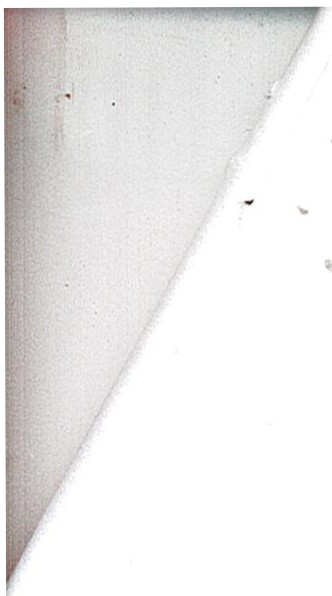 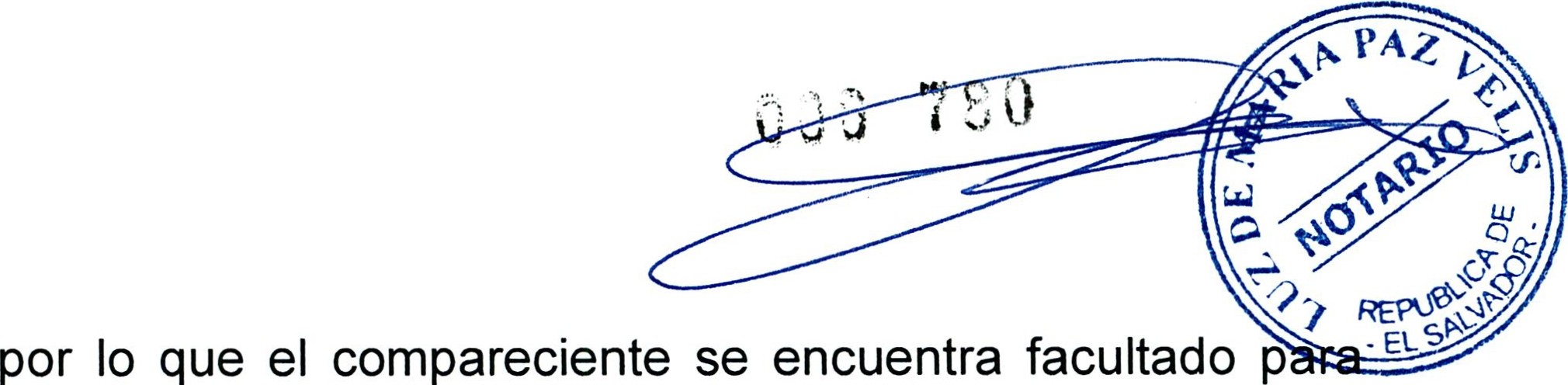 otorgar actos como el presente; C) De ser legítima y suficiente  la personería  con  que actúa la señora BEATRIZ DEL VALLE BARQUERO, por  haber  tenido  a  la vista: a) La Escritura Pública de Constitución de  la  Sociedad  denominada "SAQUIRO, SOCIEDAD  ANÓNIMA"  o "SAQUIRO,  S.A.", otorgada  en esta ciudad, a las ocho horas y treinta minutos del trece de junio de mil novecientos sesenta  y ocho, ante los oficios del Notario Jorge Alberto Huete, inscrita en el Libro de Inscripciones Mercantiles al número Diez del  Libro octavo del Juzgado  de lo Civil y de Comercio, de la que consta que su naturaleza es Sociedad Anónima, de nacionalidad salvadoreña y domicilio el de la ciudad  de San Miguel, que dentro de  sus finalidades está el de otorgar actos  como  el presente;  b)  La Escritura  Pública de Modificación, Aumento de Capital Nuevo Pacto Social, en la cual se otorga la nueva escritura  de Constitución  de la Sociedad  como  GRUPO  Q  EL  SALVADOR,S.A. DE C.V., otorgada en esta ciudad, a las quince horas del día dos de junio  del  dos mil nueve, ante los oficios del Notario Mauricio Mossi Calvo, inscrita en  el Registro de Comercio al número Treinta y ocho del  libro  Dos  mil  cuatrocientos treinta y uno del Registro de Sociedades; c) Copia certificada de la Credencial de Reestructuración de Junta Directiva extendida  por  la  Secretaria  de  la  Junta General Ordinaria de Accionistas de la Sociedad  GRUPO  Q  EL SALVADOR,  S.A. de C.V., de fecha dieciséis de septiembre de dos mil diez, inscrita  al  número  Noventa y nueve del  Libro  Dos mil seiscientos  veinte  del  Registro de Sociedades; en la que consta que en el Libro de Actas de Junta General de Accionistas, se encuentra el Acta número Ciento dos, celebrada  en esta  ciudad, a las once  horas  del catorce de septiembre de dos mil diez, donde se acordó nombrar  como  Presidente al señor Carlos Enrique Quiros Noltenius, para el período de siete años contados a partir del día catorce de  septiembre  de  dos  mil  diez,  d)  Copia certificada de Poder Especial  Mercantil Administrativo,  otorgado  en esta ciudad, a  las trece horas y veinte minutos del día  dieciséis  de  noviembre  del  dos  mil diez, ante los oficios del Notario Mauricio Antonio Álvarez Gálvez,  inscrito en el Registro  de Comercio  al número Cuarenta y  seis del Libro Mil cuatrocientos      veintiocho  del17.   . ,..-- ¿--..,/\-=es--·	/Registro de Otros Contratos Mercantiles, otorgado por el señor Carlos Enrique Quiros  Noltenius, actuando en representación  de Grupo Q, S.A. de _C.V., a favor de la señora Beatriz del Valle Barquero y otros, por lo cual la compareciente se encuentra facultada para otorgar actos como el presente. Así se expresaron los comparecientes a quienes expliqué los efectos legales de esta Acta Notarial que consta de seis folios; y leído que les hube íntegramente lo escrito, en un solo acto, ratifican su contenido y firmamos. DOY FE.\...       	B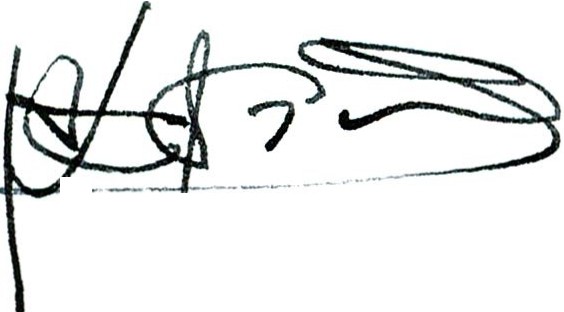 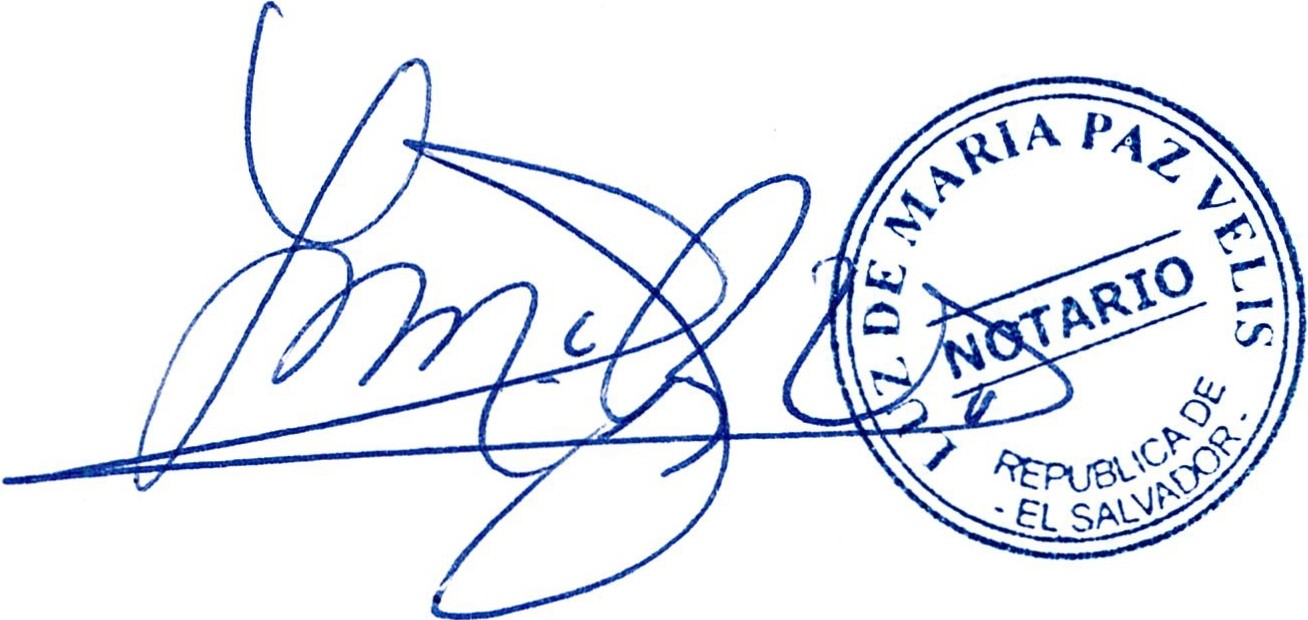 